																								NO. 44JOURNALOF THESENATEOF THESTATE OF SOUTH CAROLINAREGULAR SESSION BEGINNING TUESDAY, JANUARY 9, 2018_________FRIDAY, MARCH 23, 2018Friday, March 23, 2018(Local Session)Indicates Matter StrickenIndicates New Matter	The Senate assembled at 11:00 A.M., the hour to which it stood adjourned, and was called to order by the ACTING PRESIDENT, Senator McLEOD.CO-SPONSOR ADDED	The following co-sponsor was added to the respective Bills:S. 560		Sen. AllenS. 580		Sen. AllenCO-SPONSOR REMOVED	The following co-sponsor was removed from the respective Bill:S. 1067		Sen. JacksonADDENDUM TO THE JOURNAL	The following remarks by Senator KIMPSON were ordered printed in the Journal of March 15, 2018:Remarks by Senator KIMPSON	Yesterday, I joined Senator GREGORY as he unveiled to address what he perceived as a Bill that will address our gun violence in our nation and military artillery on our streets. He also pointed out the thousands of thousands of students across the country who peacefully walked out of class and exercised their fundamental First Amendment right to be heard, and expressed concern for what is happening in this country. I was very disappointed that the Governor of this State and many others -- it wasn't just the Governor of this State -- but many others on the Republican side -- sought to use this as an opportunity to gain political advantage by out “conservating” one another. We need to decide, members, what kind of world we want to live in. There is nothing shameful about students going outside of the class, many of which the schools allowed, and engaging in the political process. That is why -- that is what led many of us to be in this Body. I suspect if we poll all of our members, many of you were student class presidents. We just heard about Boys and Girls State. We encourage these students to engage in peaceful organization and demonstration. Now I am amazed that the Governor would be quick to condemn those students, but yesterday afternoon the sister of Dylann Roof carried weapons on school grounds in Columbia, but I didn't see him or any other candidate, who condemned the students for their peaceful protest, condemn Dylann Roof’s sister for making threats to commit violence. I'm glad Senator SENN has a Bill to address that. But it would have been -- I would have had a lot more respect for someone to apply it evenly to someone who actually expresses herself with an intent to harm other students and issues racially charged -- divisive terms. 	So I rise today to just simply say I understand we are living in a world where we have hit rock bottom; where a porn star can prevail on a motion to dismiss against the President of the United States. We are living in a world where our President -- you have to turn off the television because of his association with all types of people, and we are kicking people out of the White House for criminal activity almost on a regular basis. But I expect for members of this Body and the leaders of the party in South Carolina, from both sides, to engage in a constructive dialogue about government, and not fall or succumb to the antics of the White House that seems to permeate on the right side of the aisle.	We have an obligation, both Democrats and Republicans, to call people out when they are wrong, and we have an obligation to not let politics get in the way of maintaining the values of what this country was founded upon. ADJOURNMENT	At 11:05 A.M., on motion of Senator SETZLER, the Senate adjourned to meet next Tuesday, March 27, 2018, at 2:00 P.M.* * *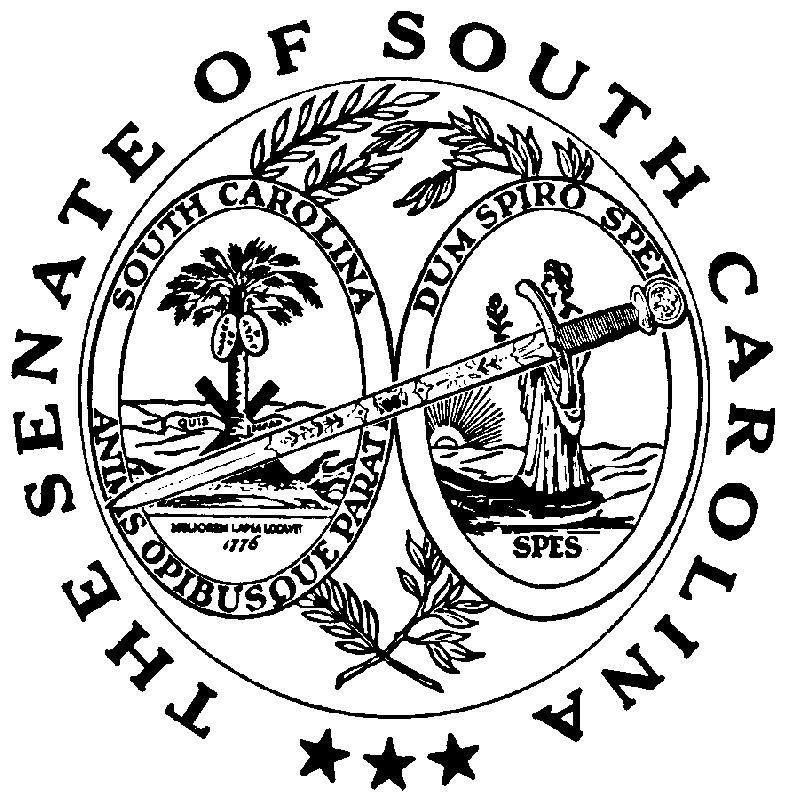 